LIBROS DE TEXTO 2022-2023   1º BACHILLERATO / CIENCIAS SOCIALES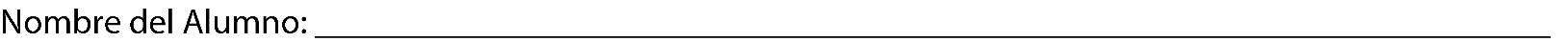 Grupo: ____________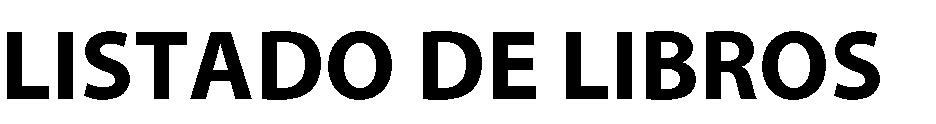 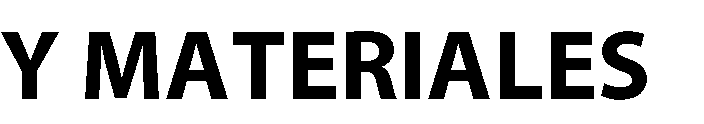 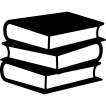 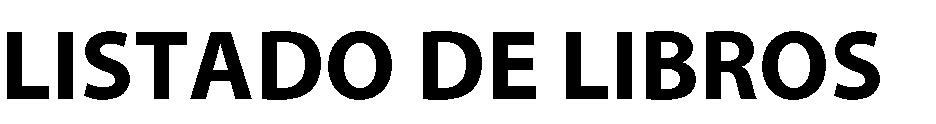 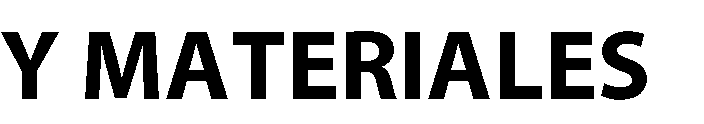 Cada libro puede comprarse en versión PAPEL o en versión DIGITAL. Seleccione el formato que más le interese.Solo en FILOSOFÍA el formato disponible es exclusivamente digital.	MÉTODO DE COMPRA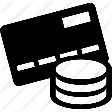 El pedido se realizará mediante el enlace que aparece en la página web, en la pestaña de venta de libros. Dicho pedido se enviará a su domicilio. •     FECHA LIMITE DE COMPRA: 31/ JULIO/ 2022.TODOS LOS PEDIDOS posteriores a la fecha límite de COMPRA, se servirán durante el mes de septiembre 2022, dependiendo del stock.XI.S.B.N.LIBROEDITORIALFORMATOPVP978-84-218-6927-7Filosofía (Licencia digital)CASALSDigital22,12 €978-99-632-7367-6Advantage 1 Student’s book (incluye licencia digital)BURLINGTONPapel32,87 €978-99-253-0019-8Advantage 1 Workbook English Version (incluye licencia digital)BURLINGTONPapel20,86 €978-99-253-0008-2Advantage 1 pack SB + WBBURLINGTONDigital27,75 €978-84-218-7467-7Lengua Castellana y Literatura 1CASALSPapel51,21 €978-84-218-6918-5Lengua Castellana y Literatura 1CASALSDigital21,85 €978-84-112-0216-9Hª. Mundo Contemporáneo 1. RevuelaSMPapel39,49 €978-84-112-0217-6Economía 1. RevuelaSMPapel39,49 €